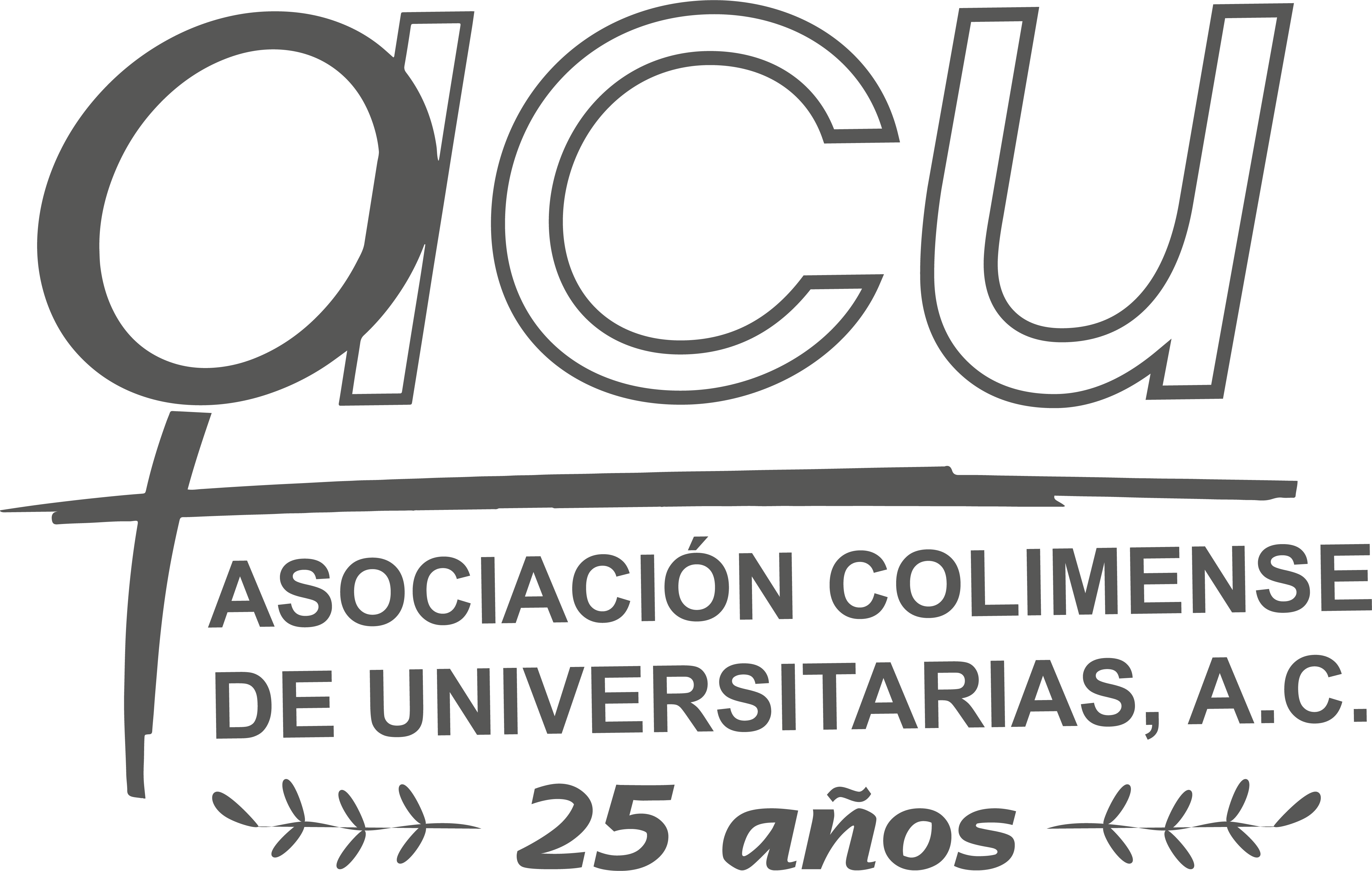 SOLICITUD DE INGRESO1. DATOS GENERALES2. DESEMPEÑO LABORALDescriba la(s) función(es) y/o responsabilidades principales que ejerce en su trabajo  3. PROGRAMA DE TRABAJO DE LA ACUIndique el programa al que le interesaría integrarse, de ser aceptada como asociada.Adjunto a esta solicitud los siguientes documentos:Copia del título profesional de licenciatura/maestría/doctorado          (   )Copia de CURP 			                                               (   )Copia de credencial para votar (IFE)                                         (   )Dos fotografías tamaño infantil blanco y negro                         (   )Currículum vitae                                                                     (   )Colima, Colima, a __________de___________de 2019NOMBRE Y FIRMANOMBRE COMPLETO:PROFESIÓN:ÚLTIMO GRADO DE ESTUDIOS: (  ) Licenciatura                       (  )Especialidad (  ) Maestría                            (  )Doctorado(  ) Licenciatura                       (  )Especialidad (  ) Maestría                            (  )Doctorado(  ) Licenciatura                       (  )Especialidad (  ) Maestría                            (  )DoctoradoINTITUCIÓN/EMPRESA DONDE LABORA:PUESTO ACTUAL:DOMICILIO PARTICULAR:TELÉFONO:PARTICULARLABORALCELULARCORREO ELECTRÓNICO:PROGRAMASPROPÓSITOMARCA CON (x)Difusión: Radio, T.V., prensa, TIC. Dar a conocer el quehacer de la ACU a través de los medios de comunicación. Afiliación Dar a conocer entre profesionistas interesadas la misión y objetivos de la ACU, para invitarlas a incorporarse.Eventos Académicos y formación continuaOrganizar actividades para fortalecer el conocimiento en cuestiones de GÉNERO y otros de interés para las asociadasInvestigación Incorporar a la investigación la perspectiva de Género, en temas de interés para la Asociadas. Editorial/PublicacionesGenerar publicaciones arbitradas por el consejo editorial: libros, revistas, folletos, entre otros.Procuración de fondos y gestión de recursosIdentificar y gestionar fuentes alternas de financiamiento.Trabajo en red y alianzas estratégicas Fortalecer la relación con organizaciones nacionales e internacionales, estableciendo intercambios y convenios.Programa de actividades sociales y recreativasRealizar actividades que propicien la convivencia e intercambio de ideas y pensamientos entre las asociadas.Arte y cultura Realizando actividades que contribuyan a promover y difundir las manifestaciones artísticas y culturales con perspectiva de género.